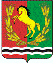 АДМИНИСТРАЦИЯ                                 МУНИЦИПАЛЬНОГО ОБРАЗОВАНИЯ                                    КИСЛИНСКИЙ СЕЛЬСОВЕТАСЕКЕЕВСКОГО  РАЙОНА  ОРЕНБУРГСКОЙ  ОБЛАСТИ П О С Т А Н О В Л Е Н И Е08.02.2022                                        с. Кисла                                                №12-пОб утверждении Перечня главных администраторов  источников финансирования дефицита бюджета  муниципального образования Кислинский сельсовет В соответствии с пунктами 3,4 статьи 160.2 Бюджетного кодекса Российской Федерации, руководствуясь статьей 27 Устава муниципального образования Кислинский сельсовет, постановляю:Утвердить перечень главных администраторов источников финансирования дефицита бюджета муниципального образования Кислинский сельсовет на 2022 год и на плановый период 2023 и 2024 годов согласно приложению.Настоящее постановление применяется к правоотношениям, возникающим при составлении и исполнении бюджета муниципального образования Кислинский сельсовет, начиная с бюджета на 2022 год и на плановый период 2023 и 2024 годов.Разместить настоящее постановление на официальной интернет-странице муниципального образования Кислинский сельсовет портала администрации МО Кислинский сельсовет Асекеевского района Оренбургской области: https://mo-kisla.ruКонтроль за исполнением настоящего постановления оставляю за собой.Постановление вступает в силу с 1 января 2022 года. Глава муниципального образования                                               В.Л. Абрамов                                                                        Приложение к постановлению администрации                                                                                                    муниципального образования                                                                                        Кислинский сельсовет                                                                                        от 08.02.2022 № 12-пПЕРЕЧЕНЬГлавных администраторов источников финансирования дефицита бюджетамуниципального образования Кислинский сельсовет на 2022 год и плановый период 2023 – 2024 годов(тыс. руб.)Номер кодаНаименование источника внутреннего финансирования2022 год2023 год2024 год000 01 00 00 00 00 0000 000Источники внутреннего финансирования дефицитов бюджетов000 01 05 00 00 00 0000 000Изменение остатков средств на счетах по учету средств бюджета000 01 05 00 00 00 0000 500Увеличение остатков средств бюджетов-3332,50-2498,90-2177,50000 01 05 02 00 00 0000 500Увеличение прочих остатков средств бюджетов-3332,50-2498,90-2177,50000 01 05 02 01 00 0000 510Увеличение прочих остатков денежных средств бюджетов-3332,50-2498,90-2177,50000 01 05 02 01 05 0000 510Увеличение прочих остатков денежных средств бюджетов муниципальных районов000 01 05 00 00 00 0000 600Уменьшение остатков средств бюджетов3332,502498,902177,50000 01 05 02 00 00 0000 600Уменьшение прочих остатков средств бюджетов3332,502498,902177,50000 01 05 02 01 00 0000 610Уменьшение прочих остатков денежных средств3332,502498,902177,50000 01 05 02 01 05 0000 610Уменьшение прочих остатков денежных средств бюджетов муниципальных районовВСЕГО ИСТОЧНИКОВ ФИНАНСИРОВАНИЯ ДЕФИЦИТОВ БЮДЖЕТОВ0,000,000,00